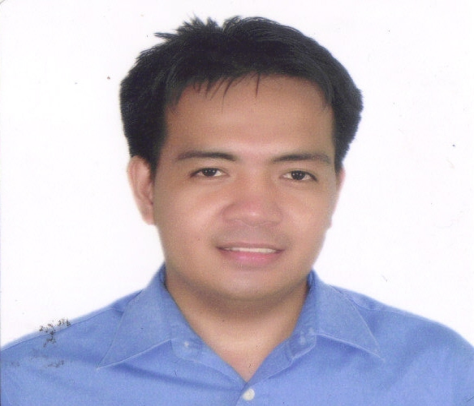 ERWIN A						Contact No. C/o 0505891826Email. Erwin.358995@2freemail.com OBJECTIVES:To build a career with an organization where I may utilize and maximize my knowledge, skills and strengths.EMPLOYMENT HISTORY:SALES REPRESENTATIVEYummy Ice CreamMina Center-kioskAbu Dhabi-UAEMay 3,2016-up to presentDUTIES AND RESPONSIBILITIESGreat and deal with the costumer, maintain the quality and cleanliness of the product, monitoring the sales, make daily inventory report ofthe sales and stockSALES PERSONNELAfficionado Germany PerfumeSuper 8 Cogeo gate 2 Antipolo City-PhilippinesOctober-december 2014: DUTIES AND RESPONSIBILITIESDeal with the costumer, Monitoring the sales, stock and the expiry date of the perfume and make a weekly inventory report ofthe store.SALES ASSISTANTRough Rider Jeans (RRJ)River Banks Marikina City-PhilippinesMay-sept. 2014:DUTIES AND RESPONSIBILITIESAsist the costumers in the outlet and give them some idea about the product knowledge of the item that they looking for.MERCHANDISER OFFICERPampangas’Best Inc.Kamuning Road Quezon City-PhilippinesJune-Dec 2013  DUTIES AND RESPONSIBILITIESMonitor the display, expiry date and sales of stock of the frozen products of Pampanga’s Best Inc.In the selected stores  RDU-CLERK OFFICERSM Main WarehouseBrgy. Lhauerta Parañaque City-PhilippinesFeb. 11- June 25 2009  DUTIES AND RESPONSIBILITIESReceive and check the item product of SM Super Market such as item barcode,Expiry date, case barcode and the quality and quantity of the product LABELLING OFFICERPure Foods Hormel Parang Marikina City-PhilippinesJune 12- Nov. 2008  DUTIES AND RESPONSIBILITIESLabel and check the quality of the in-can product of Pure Foods San MiguelCorp.PERSONAL INFORMATION:Date of Birth						January 30, 1985Place of Birth						San Vicente Camarines NorteNationality						FilipinoCivil Status						MarriedHeight							5’6Weight							128 lbs.Religion							Roman CatholicPERSONAL ATTRIBUTES:: Capable to operate computer, can speak English/ Basic Arabic: Hard working, dedicated to work aggressive and punctual: Able to work under pressure and minimal supervision: can handle multi-tasking situationEDUCATIONAL ATTAINMENT:Tertiary					: Graduate-Bachelor of Arts Major in Sociology					  Camarines Norte State College					  Daet Camarines Norte Philippines					  March 2006Secondary				: San Vicente Parochial School					  San Vicente Camarines Norte Philippines					  March 2002Elementary				: San Vicente Elementary School					  San Vicente Camarines Norte Philippines					  March 1999	I hereby certify that the above information are true and correct to the best of my Knowledge and belief.											ERWIN											Affiant